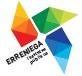 CURSO ESCOLAR 2021-2022 IKASTURTEAIKASTETXEAK BETE BEHARREKOA / A CUMPLIMENTAR POR EL CENTROGURASOEK BETE BEHARREKOA / A CUMPLIMENTAR POR LAS FAMILIASIKASLEAREN DATUAK/DATOS DEL ALUMNO-A:BESTELAKO DATUAK/DATOS VARIOS:Ikaslea/Alumno-a: FAMILIARI BURUZ/RELATIVO A LA FAMILIA:ESPEDIENTE ZENBAKIA/Nº EXPEDIENTE: ____________________ETAPA: HH/E.I.	MAILA/CURSO: ___	        KURTSO ERREPIKATZ./REPITE CURSO: ___	LH/E.P.Abizenak  Apellidos Helbidea DomicilioIzena NombrePK eta herria C.P. y localidadJaiotze data Fecha de nacimientoTelefono zenbakiak (norenak diren zehaztu)Números de teléfono (indicar de quién son)Sorlekua Lugar de nacimientoTelefono zenbakiak (norenak diren zehaztu)Números de teléfono (indicar de quién son)Hezkuntza premia bereziak/Necesidades educativas especiales:	Bai/Sí (txostena entregatu/aportar informe)
	Ez/NoAlergia edo intolerantzia al die elikagaiei?/¿Tiene alergias o intolerancias alimentarias? 	 Bai/Sí (txostena entregatu/aportar informe)	 Ez/NoGurasoek ikaslearekin erabiltzen duten hizkuntza/Idioma de los padres-madres con el alumno-a:Nork?/¿Quién?  Euskara  Gaztelania/Castellano  Besterik/Otros: Nork?/¿quién?  Euskara  Gaztelania/Castellano  Besterik/Otros: Ikasleak erabiltzen duen hizkuntza/Idioma que habla el alumno-a:Norekin?/¿Con quién?  Euskara  Gaztelania/Castellano  Besterik/Otros: Norekin?/¿Con quién?  Euskara  Gaztelania/Castellano  Besterik/Otros: Haur Eskolara edo Haurtzaindegira joan da?/¿Ha acudido a Escuela Infantil o Guardería? Bai/Sí (Zein?/¿Cuál? )	 Ez/NoAnai-arreba kopurua (ikaslea barne)/Nº hermanos-as (incluir al alumno-a): Zenbatgarrena da?/Lugar que ocupa: Ikastetxean (ikaslea barne)/En el centro (incluir al alumno-a): Zerbitzuen erabileraren aurreikuspena/Previsión de utilización de servicios:Jantokian geldituko da?/¿Se quedará en el comedor?                                    Bai/Sí     Ez/NoGoiz goizeko harrera zerbitzua erabiliko du (7:30etik 9:00ak bitarteko zaintza)? /¿Utilizará el Servicio de entrada antes del horario (acogida de 7:30 a 9:00)?                                        Bai/Sí     Ez/NoArdoiko garraioa erabiltzeko asmorik?/¿Tenéis intención de hacer uso del transporte desde Ardoi?                                                                                                                                                         Bai/Sí     Ez/NoAMA/AITA edo LEGEZKO TUTOREAAMA/AITA edo LEGEZKO TUTOREANAN       D.N.I.NAN      D.N.I.Abizenak     ApellidosAbizenak    ApellidosIzena            NombreIzena           NombreHelbidea     DomicilioHelbidea    DomicilioPK eta herria         C.P. y localidadPK eta herria        C.P. y localidadJaiotze data          Fecha de nacimientoJaiotze data          Fecha de nacimientoTelefono zenbakiak Números de teléfonoTelefono zenbakiak Números de teléfonoHelbide elektronikoa Correo electrónico     Eskolako informazioa jaso nahi dut/Quiero recibir información del colegioHelbide elektronikoa Correo electrónico     Eskolako informazioa jaso nahi dut/Quiero recibir información del colegioIkasketak (aukeran)  Estudios (opcional)Ikasketak (aukeran) Estudios (opcional)Lanbidea (aukeran)  Profesión (opcional)Lanbidea (aukeran)  Profesión (opcional)Bikote banandu edo dibortziatuak betetzeko/A rellenar por parejas separadas o divorciadas:Bikote banandu edo dibortziatuak betetzeko/A rellenar por parejas separadas o divorciadas:Bikote banandu edo dibortziatuak betetzeko/A rellenar por parejas separadas o divorciadas:Nork dauka guraso agintea?/ ¿Quién tiene la patria potestad?Nork dauka zaitza eta jagoletza?/ ¿Quién tiene la guarda y custodia?Norekin bizi da ikaslea?/ ¿Con quién vive el alumno-a?Oharrak atal honi buruzkoak/Observaciones relativas a esta cuestión:Oharrak atal honi buruzkoak/Observaciones relativas a esta cuestión:Oharrak atal honi buruzkoak/Observaciones relativas a esta cuestión: